ПАМЯТКАпо противодействию экстремизма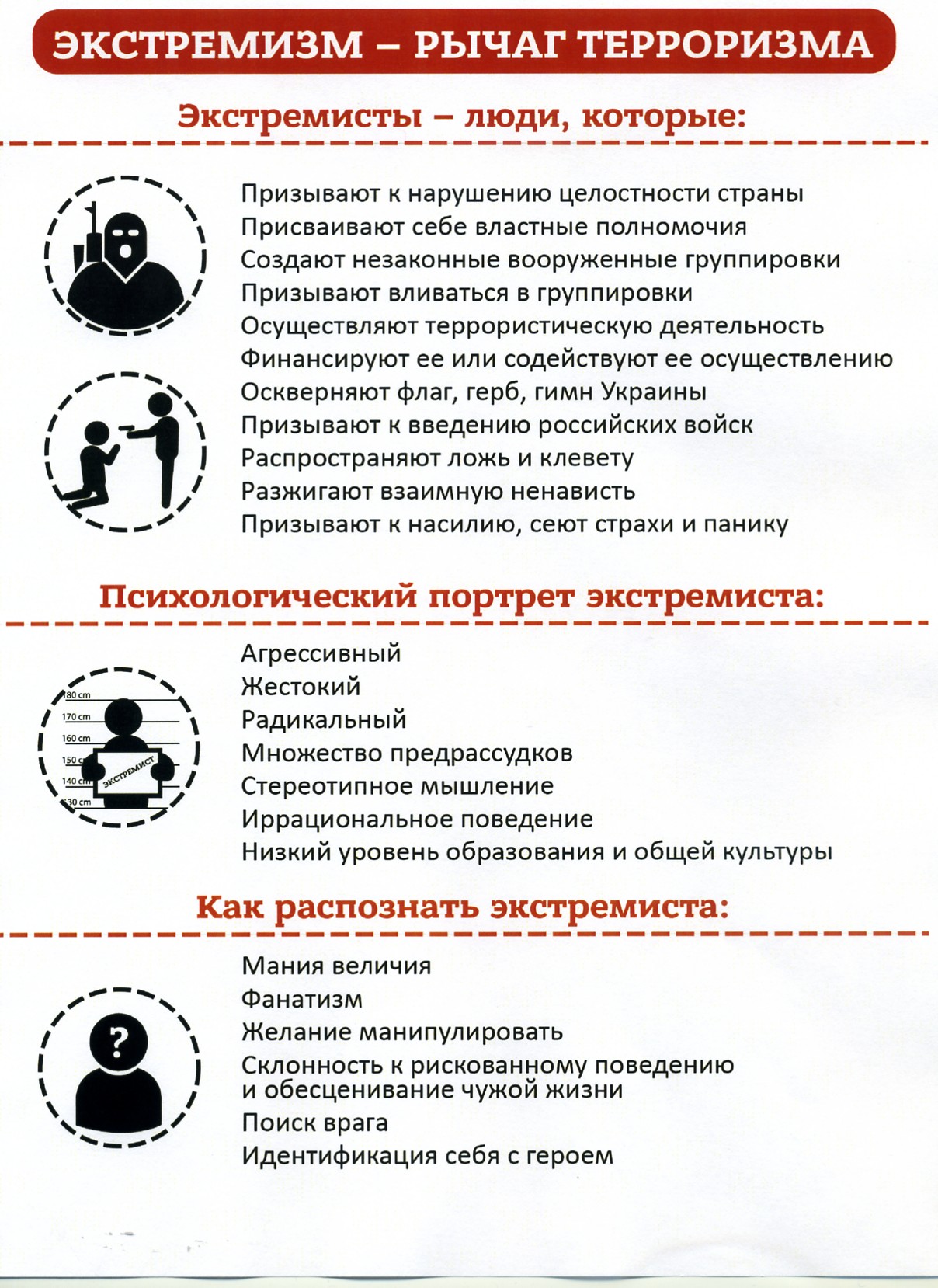 